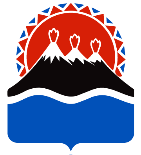 ПОРУЧИТЕЛЬСТВА ПО ОБЯЗАТЕЛЬСТВАМ СУБЪЕКТОВ МАЛОГО И СРЕДНЕГО ПРЕДПРИНИМАТЕЛЬСТВА (СМСП)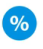 Цель – предоставление поручительств по обязательствам СМСП перед финансовыми организациями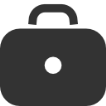 Источники финансирования – средства Гарантийного Фонда развития предпринимательства Камчатского края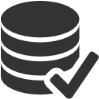 Размер поручительства: до 50% от суммы кредитного договора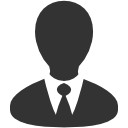 Получатели – СМСП в соответствии с ФЗ от 24.07.2007 № 209-ФЗ «О развитии малого и среднего предпринимательства в Российской Федерации» 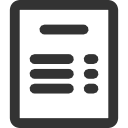 Условия предоставления:совокупный объем поручительств Гарантийного фонда, одновременно действующий в отношении одного СМСП (по действующим договорам) не может превышать 25 миллионов рублей  отсутствие у СМСП нарушений по ранее полученным кредитамотсутствие у СМСП просроченной задолженности по уплате налогов, сборов, страховых взносов, пеней и налоговых санкций перед бюджетами всех уровнейв течение последних двух лет к СМСП не применялись процедуры банкротства, внешнее управление, конкурсное производство, либо санкции в виде аннулирования или приостановления действия лицензиипродолжительность деятельности СМСП на территории Камчатского края – не менее трех месяцев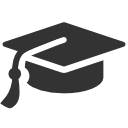 Нормативно-правовое обеспечение: Положение о предоставлении Гарантийным фондом развития предпринимательства Камчатского края поручительств и (или) независимых гарантий по обязательствам субъектов малого и среднего предпринимательства перед финансовыми организациями утверждено протоколом Попечительского Совета Гарантийного фонда развития предпринимательства Камчатского края № 3 от 01.02.2017, размещено на сайте Гарантийного фонда развития предпринимательства Камчатского края в разделе «О Фонде» подраздел «Нормативная база»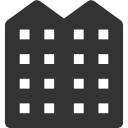 За получением образовательной поддержки необходимо обращаться:Гарантийный Фонд развития предпринимательства Камчатского краяАдрес: 683024, г. Петропавловск-Камчатский, пр. 50 лет Октября, д.4, каб. 520. Контактный телефон/факс: +7 (4152) 41-05-83.E-mail: gfkam@mail.ru.Сайт: http://gfkam.ru